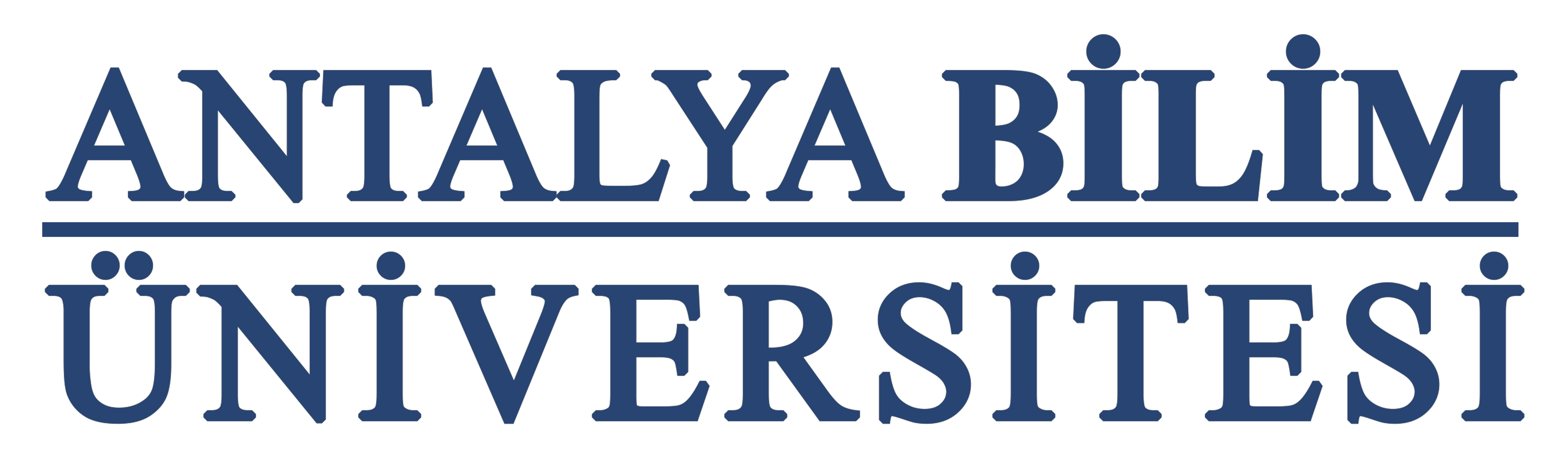 ANTALYA BİLİM ÜNİVERSİTESİ REKTÖRLÜĞÜ ……………………….  Fakültesi Dekanlığına To the Dean’s Office of the …………………………….Faculty Tarih/ Date:…../…../…. 201…../201..... eğitim – öğretim yılı  güz / bahar  döneminde  aşağıda yazılı derslerden mazeret  sınavlarına  katılmak   istiyorum. Gereğini bilgilerinize arz ederim I request to sit for the excuse examinations in the ……./…….. Academic year, fall/spring semester for the following courses. Kindly  submitted  for your attention.  Ad Soyad/Full Name        İmza/Signature Mazeretim/ Excuse: .......................................................................................................................................................................................................................................................................................................................................................................................................................................................................................................................................................................................................................................................................................................................................................... ...................................................................................................................................................... Öğrencinin/Student’s: Öğrenci No / Student Number 	:……………………………………………………………….. TC Kimlik No / TR.ID Number 	:……………………………………………………………….. Bölüm/ Program/ Department/Program 	:……………………………………………………………….. Telefon / Phone 	:……………………………………………………………….. E-posta/ E-mail	:……………………………@……………………………….. Mazeret Sınavı İstenen Ders / Courses Excuse Examination Requested For Ek/Attachment:…………….  Form: Mazeret Sınavı Başvuru Formu   Excuse Examination Application Form Kodu / Code Dersin Adı / Course Name Öğretim Görevlisinin Adı / Instructor's Name 